HOME SCIENCE 441/2PAPER 2PRACTICALTIME: 2 ½   Hours 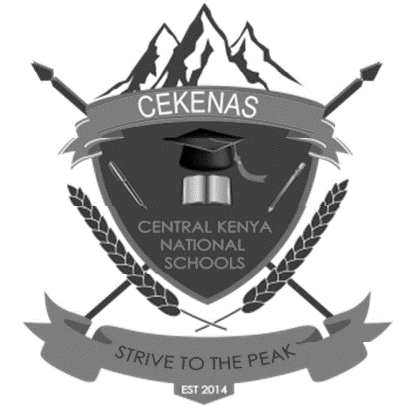 CEKENAS END OF TERM TWO EXAM-2022Kenya Certificate of Secondary Education. (K.C.S.E) FORM FOUR END OF TERM TWO EVALUATION EXAMHOME SCIENCE PAPER TWOCLOTHING AND CONSTRUCTIONMARKING SCHEMEPROCEDUREMAXIMUM SCOREACTULA SCOREREMARKS1PRESENTATION-Work well pressed (1) well folded(1)-label ( ½ ) firmly stitched (1) on a single fabric½  -Pin ( ½ ) tacking threads ( ½) and unnecessary thread removed ½ Made up left half221 ½ 1Sub - Total6 ½ 2- CUTTING OUT	-All pieces cut (5 x ½ )-Smooth cutting of dress CB (1) and  on straight grain to within  2mm (1)2 ½ 2-Smooth cutting of sleeve (1) and  on straight grain to within  2mm (1)- Smooth cutting of dress CF (1) and  on straight grain to within  2mm (1)- Smooth cutting of the front neck facing   (1) and  on straight grain to within  2mm (1)- Smooth cutting of the back neck facing (1) and  on straight grain to within  2mm ( ½ )2111  1 1½  Sub Total11 ½ (a)FRENCH SEAMThe making of a French seam at the shoulder [If not French seam award a zero]-Straight stitching (1)-Correct width 5.8 – 6.2 mm (1)-Raw edges (1) and thread concealed ( ½ )-Pressed (1) towards C.B (1)    -Good knit edge (1)             -Seam made on W.S (1)111 ½ 211Sub - Total7 ½ (b) Making of the side  seam using neatened plain seam.( If not plain seam give a zero)-Straight stitchingCorrect width 0.8 – 1.2 cm ( to within 2mm)-Correct neatened using loop stitches (1)- Overcasting stiches even length and tension ( ½ ) and even depth ( ½)-Seam allowance even-Straight even edges-Seam made on W.S1112211Sub  Total 9( c) Joining  of the underarm seam using a neatened  open seam ( if not open give zero) -Correct seam (1)-Evenness in width (1)-Straight stitchery (1)-Flat open(1)-Well neatened using edge stitching-Straight edges-Pressed open -Underarm seam meeting with side seam-Made on the W .S111121111Sub-Total10(d)-Attaching of lace on the lower edge of the sleeve using an overlaid seam ( if not overlaid give a zero)-Lace folded ( ½ ) on the seam line (1)-Lace placed on the fitting line lower sleeve (1)-Straight stitchery (1) at the edge  of the fold to within 2mm (1)-Seam allowance 1.5 from fitting line to within 2mm 1.3 – 1.7cm (1)-Flatness of lace on 12.5 (1)-Overlaid seam turning facing up ( ½ ) and even ½ ( 1 ½ )12111Sub-Total7 ½ (e)Preparation and attachment of the sleeve -Correctly prepared (2)-Gathers evenly distributed (1)-Sleeve set correctly-Straight and smooth stitchery (1) on the armhole (2)-Under ram seam and side seam meeting (1)-Evenness in width-Armhole neatened with loop stitch ( if it loop award zero) loop stitches evenly spaced (1) and even in the length- Seam evenly  trimmed (1) and stitches secured / fastened on (1) and off (1)21121123Sub-Total13(f)-Preparation and attachment of neck facing-Back (1) and front(1) facing correctly joined-Free edge of the facing  edge stich neatly (1)-An even edge throughout (1)-Seam evenly trimmed (1) open (1) and lying flat(1)-Facing correctly and  with straight stitchery (1) and edge wall rounded and smooth (2)-Facing lying flat (1)-Seam allowanced trimmed (1) and clipped (1)Facing under stitched (1)2114121Sub-Total17(g)Management of the dress hem -Correct hemming stitches (2)-Even and neat stiches (1)-Raw edges neatened (1) and folded on the hem line (1)Hem hand made-Stitches not too conspicuous on the R.S (1)211211Sub-Total8GRAND TOTAL  =45